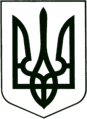 УКРАЇНА
МОГИЛІВ-ПОДІЛЬСЬКА МІСЬКА РАДА
ВІННИЦЬКОЇ ОБЛАСТІВИКОНАВЧИЙ КОМІТЕТ                                                           РІШЕННЯ №441Від 01.12.2022р.                                              м. Могилів-ПодільськийПро придбання трьохфазних дизельних генераторів          Керуючись ст. 30 Закону України «Про місцеве самоврядування в  Україні», відповідно до постанови Кабінету Міністрів України від 12.10.2022 року №1178, протоколу №18 позачергового засідання міської комісії з питань техногенно-екологічної безпеки та надзвичайних ситуацій від 30 листопада 2022 року, з метою забезпечення функціонування Могилів-Подільських міських комунальних підприємств (МП МКП «Водоканал», МП МКП «Теплоенергетик»), -виконком міської ради ВИРІШИВ:1. З метою недопущення техногенної аварії доручити управлінню житлово-комунального господарства Могилів-Подільської міської ради (Стратійчук І.П.), терміново здійснити закупівлю трьохфазних дизельних генераторів:- потужністю 84 кВт - 2 шт.;- потужністю 62 кВт - 5 шт.2. Контроль за виконанням даного рішення покласти на першого заступника міського голови Безмещука П.О..      Міський голова						 Геннадій ГЛУХМАНЮК